Read Write Inc Yellow Group Speed Sounds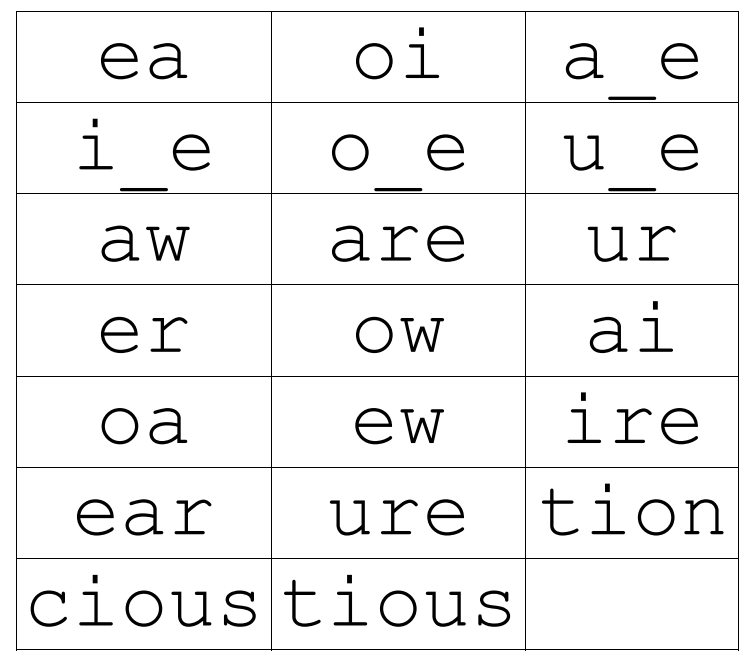 Set 3 Grapheme Rhymes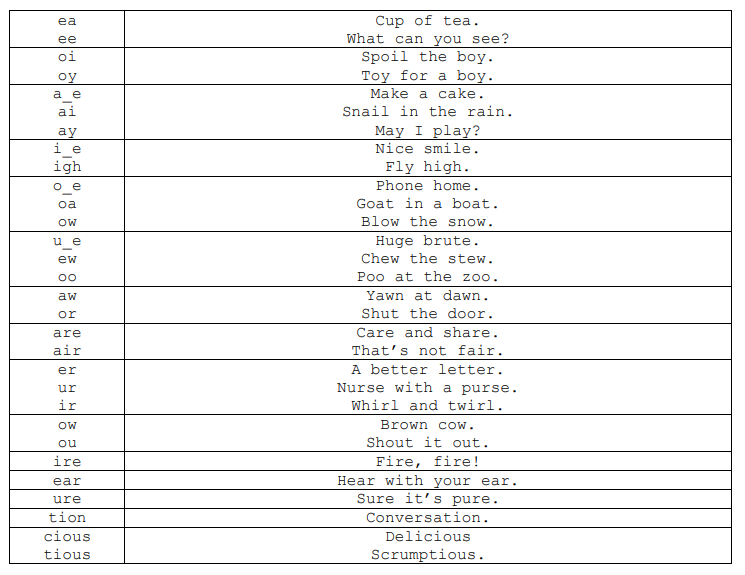 Green words – Yellow group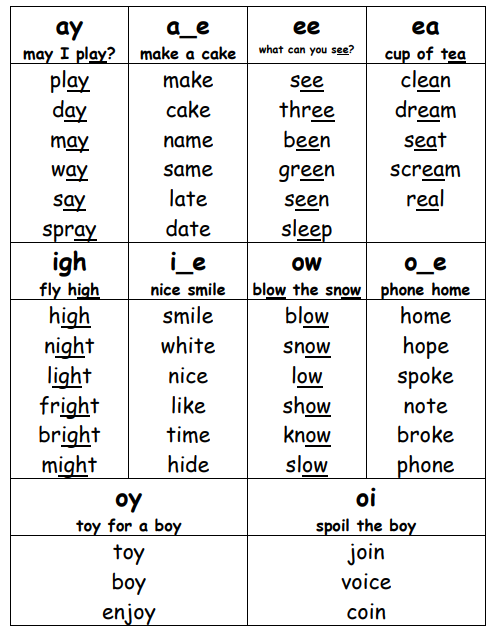 Yellow group-  Red words Practise reading these words from sight and practise spelling each word to support independent writing.problembeganwrongspringverythanksstillmuchcannottomorrowsweetbatendsellhimselfkitchenkingpushedheadbreadspreadbottomlivedgivingstorymindfoottoldcheckfindhappykittenholidaybeingfunnyfeedingkneebodycreepsheetsshookseensillytightsendtonightweekplantwindowlaybelownarrowsoonglassfreshclocksleptsmoothonesawherweretheiryourtogothewhotallbyallwassomeonesotheyshehebecallbrotherwetheywatchmeI`mI`vetheresaidmywantwatchsomenowyouareoffallanywhereschoolsmalldowallabovelovebythewhatwantnomy